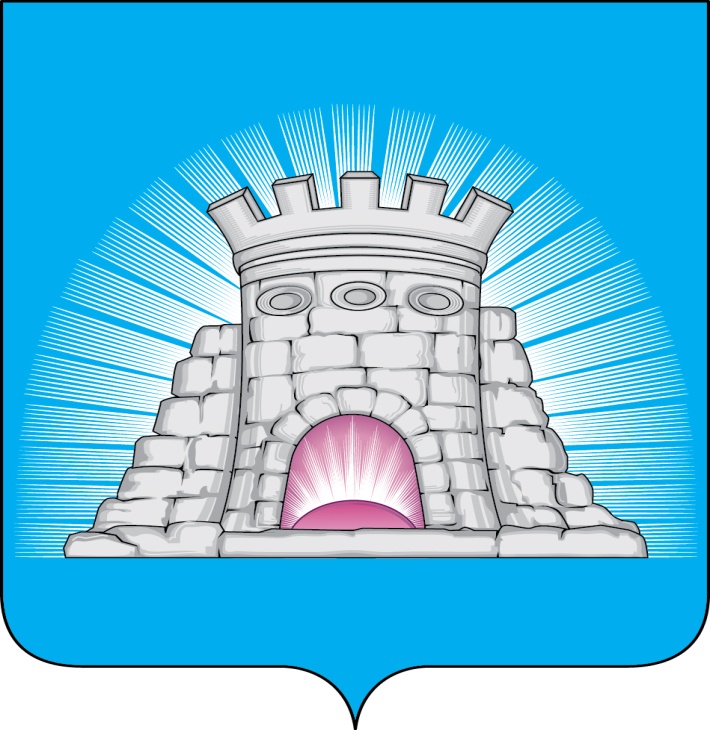                           П О С Т А Н О В Л Е Н И Е28.12.2022  №  2360/12г. ЗарайскО проведении спектакля на льдуВ соответствии с Планом основных мероприятий Губернатора Московской области на 2022 год и в рамках проекта «Зима в Подмосковье», в связи с планируемым проведением на территории городского округа Зарайск 8 января 2023 года спектакля на льду под руководством заслуженного мастера спорта России, серебряного призера зимних Олимпийских игр Ильи Авербуха; заслуженного мастера спорта России, олимпийского чемпиона, чемпиона мира, чемпиона Европы Евгения Плющенко; заслуженного мастера спорта России, олимпийской чемпионки, чемпионки мира, чемпионки Европы Татьяны Навки и других звезд фигурного катания, организованного Министерством культуры и туризма Московской областиП О С Т А Н О В Л Я Ю:Организовать и провести в 18.30 час. 08.01.2023 на территории городского округа Зарайск Московской области в Зарайском центральном парке культуры и отдыха при МБУ Центр досуга «Победа» г. Зарайска спектакль на льду (далее – Спектакль).Утвердить состав Организационного комитета по подготовке и проведению Спектакля (приложение 1).Утвердить План организационных мероприятий по подготовке и проведению Спектакля (приложение 2).Заместителю главы администрации городского округа Зарайск Москалеву С.В. принять необходимые меры для обеспечения безопасности при подготовке и проведении Спектакля.Рекомендовать начальнику Отдела МВД России по городскому округу Зарайск Стекольникову А.Б. обеспечение охраны правопорядка и безопасности дорожного движения во время проведения Спектакля.  													010480Рекомендовать главному врачу ГБУЗ МО «Зарайская ЦРБ» Макарову Н.В. обеспечение медицинского сопровождения Спектакля с массовым пребыванием людей.Рекомендовать начальнику Зарайского пожарно-спасательного гарнизона Какаеву А.А. обеспечение сопровождения Спектакля с массовым пребыванием людей силами и средствами МЧС.Исполняющему обязанности директора МБУ Центра досуга «Победа» г. Зарайска Фетисову Д.В. принять необходимые меры по обеспечению пожарной безопасности.Контроль за исполнением настоящего постановления оставляю за собой. Глава городского округа Зарайск В.А. ПетрущенкоВерноНачальник службы делопроизводства 		  Л.Б. Ивлева 28.12.2022Разослано: в дело, членам Оргкомитета, ЕДДС, СВ со СМИ, прокуратура.А.В. Орлов 8 496 66 2-51-81									Приложение 1 									УТВЕРЖДЕНО 									постановлением главы 									городского округа Зарайск 									от 28.12.2022 № 2360/12                                                                                                                                                                                                                                                             Состав Организационного комитета                                                                                                 по подготовке и проведению спектакля на льдув городском округе Зарайск Московской области8 января 2023 года1. Петрущенко В.А. – глава городского округа Зарайск (председатель Оргкомитета).2. Гулькина Р.Д. – заместитель главы администрации городского округа Зарайск (заместитель председателя Оргкомитета).Члены Оргкомитета:1. Воронов А.В. – председатель комитета по культуре, физической культуре, спорту, работе с детьми и молодёжью администрации городского округа Зарайск Московской области.2. Гребенников В.В. – начальник отдела по ГО, ЧС и АТД администрации   городского округа Зарайск.3. Какаев А.А. – начальник Зарайского пожарно-спасательного гарнизона.4. Макаров Н.В. – главный врач ГБУЗ МО «Зарайская ЦРБ».5. Москалев С.В. – заместитель главы администрации городского округа Зарайск.6. Простоквашин А.А. – заместитель главы администрации городского округа Зарайск.7. Стекольников А.Б. – начальник Отдела МВД России по городскому округу Зарайск.8. Шолохов А.В. – заместитель главы администрации городского округа Зарайск.9. Шотин Д.В. – начальник отдела надзорной деятельности и профилактической работы по городскому округу Зарайск Управления надзорной деятельности и профилактической работы ГУ МЧС России по Московской области.									Приложение 2 									УТВЕРЖДЕНО 									постановлением главы 									городского округа Зарайск 									от 28.12.2022 № 2360/12                                                                                                                  Планорганизационных мероприятий по подготовке и проведению                                       спектакля на льду в городском округе Зарайск Московской области8 января 2023 года № п/пМероприятияСроки исполненияОтветственныеI.Организационные вопросыI.Организационные вопросыI.Организационные вопросыI.Организационные вопросы1Подготовка проекта постановления администрации городского округа Зарайск Московской области «О проведении спектакля на льду» До 28.12.2022 Гулькина Р.Д.Воронов А.В.2Подготовка льда, светового и звукового оформления для проведения Спектакля До 08.01.2023Гулькина Р.Д.Воронов А.В. 3Обеспечение работы инфраструктуры Зарайского центрального парка культуры и отдыха 08.01.2023Гулькина Р.Д.Воронов А.В.4Встреча и размещение участников Спектакля в МБУ Центр досуга «Победа» г. Зарайска для подготовки08.01.2023 Гулькина Р.Д.Воронов А.В.5Приведение улиц, прилегающих к Зарайскому центральному парку культуры и отдыха, в нормативное (по сезону) состояние До 08.01.2023Шолохов А.В. Простоквашин А.А.6Содействие (при необходимости) в оперативной уборке территории Зарайского центрального парка культуры и отдыха от снега До 08.01.2023, 08.01.2023Простоквашин А.А.II.Информационное обеспечение праздничных мероприятийII.Информационное обеспечение праздничных мероприятийII.Информационное обеспечение праздничных мероприятийII.Информационное обеспечение праздничных мероприятий1Анонсирование Спектакля в СМИ, сети ИнтернетДо 29.12.2022                      Гулькина Р.Д.    Кострикина Т.Д.III.Обеспечение безопасностиIII.Обеспечение безопасностиIII.Обеспечение безопасности1Обеспечение медицинского сопровождения Спектакля08 января 2023 г.Москалев С.В.Макаров Н.В.2Обеспечение безопасности и охрана правопорядка в зоне проведения Спектакля08 января 2023 г.Москалев С.В.СтекольниковА.Б.3Обеспечение дежурства экипажей ОГИБДД ОМВД России по г.о. Зарайск на прилегающих к Зарайскому центральному парку культуры и отдыха улицах с целью организации движения и стоянки автотранспорта08 января 2023 г.Москалев С.В.СтекольниковА.Б.4Обеспечение пожарной безопасности в зоне проведения Спектакля08 января 2023 г.Москалев С.В.   Какаев А.А.